GOVERNO DO ESTADO DE RONDONIA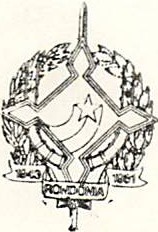 GOVERNADORIADECRETO Nº 2384, DE 21 DE JULHO DE 1984O GOVERNADOR DO ESTADO DE RONDÔNIA, na qualidade de Grão Mestre da Ordem do Mérito Marechal Rondon, e nos termos do Decreto-lei nº 30, de 5 de novembro de 1982,R E S O L V E:admitir nos seus quadros, no Grau de Oficial, a Colônia 13 de Setembro.Porto Velho, 21 de julho de 1984 JORGE TEIXEIRA DE OLIVEIRA       Governador